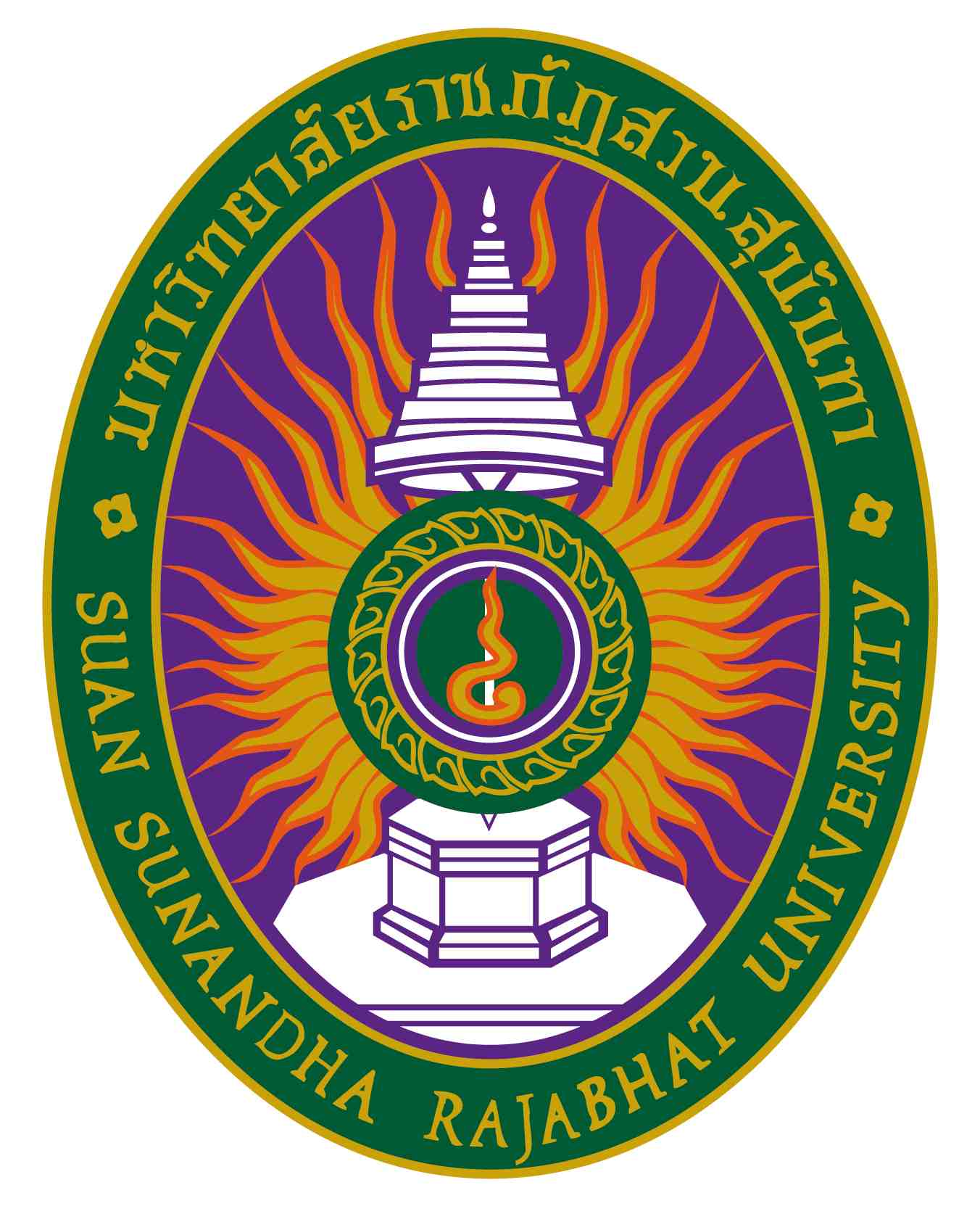 รายละเอียดของรายวิชา (Course Specification)รหัสวิชา CPD ๑๒๐๒ 	รายวิชา การเขียนแบบสินค้าไลฟ์สไตล์ด้วยคอมพิวเตอร์ (Computer Drafting Lifestyle Products)สาขาวิชา การออกแบบแฟชั่นและสินค้าไลฟ์สไตล์	คณะ ศิลปกรรมศาสตร์ มหาวิทยาลัยราชภัฏสวนสุนันทาภาคการศึกษา ๑ 	ปีการศึกษา ๒๕๖๖หมวดที่ ๑ ข้อมูลทั่วไป๑.  รหัสและชื่อรายวิชา		 รหัสวิชา			CPD ๑๒๐๒ชื่อรายวิชาภาษาไทย	การเขียนแบบสินค้าไลฟ์สไตล์ด้วยคอมพิวเตอร์ชื่อรายวิชาภาษาอังกฤษ	Computer Drafting Lifestyle Products๒.  จำนวนหน่วยกิต     		๓		    ๓.  หลักสูตรและประเภทของรายวิชา          ๓.๑  หลักสูตร    			ศิลปกรรมศาสตรบัณฑิต      ๓.๒ ประเภทของรายวิชา  		วิชาเฉพาะด้าน ๔.  อาจารย์ผู้รับผิดชอบรายวิชาและอาจารย์ผู้สอน			       ๔.๑  อาจารย์ผู้รับผิดชอบรายวิชา    	ผศ.คณิน  ไพรวันรัตน์.       ๔.๒ อาจารย์ผู้สอน			ผศ.คณิน  ไพรวันรัตน์๕.  สถานที่ติดต่อ				การออกแบบแฟชั่นและสินค้าไลฟ์สไตล์	คณะศิลปกรรมศาสตร์มหาวิทยาลัยราชภัฏสวนสุนันทา/ E – Mail : human_anatomy@hotmail.com๖.  ภาคการศึกษา / ชั้นปีที่เรียน		๖.๑ ภาคการศึกษาที่ 		๑/๒๕๖๖ ชั้นปีที่ ๑๖.๒ จำนวนผู้เรียนที่รับได้ 		ประมาณ ๓๐ คน๗.  รายวิชาที่ต้องเรียนมาก่อน (Pre-requisite)  (ถ้ามี)	-๘.  รายวิชาที่ต้องเรียนพร้อมกัน (Co-requisites) (ถ้ามี)	- ๙.  สถานที่เรียน ห้อง ๕๘๔๐๐ อาคารคณะศิลปกรรมศาสตร์๑๐.วันที่จัดทำหรือปรับปรุงรายละเอียดของรายวิชาครั้งล่าสุด วันที่ ๒๖	เดือน มิถุนายน พ.ศ. ๒๕๖๖หมวดที่ ๒ จุดมุ่งหมายและวัตถุประสงค์๑.   จุดมุ่งหมายของรายวิชา		-เพื่อสร้างความรู้ความเข้าใจเกี่ยวกับโปรแกรมที่ใช้ในงานเขียนแบบผลิตภัณฑ์และนำมาประยุกต์ใช้ในงานออกแบบ ผลิตภัณฑ์		-  เพื่อสามารถพัฒนาความรู้ความสามารถไปใช้ในการประยุกต์ในการออกแบบสินค้าไลฟ์สไตล์ได้๒.   วัตถุประสงค์ในการพัฒนา/ปรับปรุงรายวิชา	ปรับปรุงเนื้อหาให้มีความสอดคล้องกับสภาพปัจจุบันโดยใช้โปรแกรมที่พัฒนาที่สุดและใช้โปรแกรมตามความต้องการของตลาด หมวดที่ ๓ ลักษณะและการดำเนินการ ๑. คำอธิบายรายวิชา	(ภาษาไทย) หลักการ มาตรฐานการเขียนแบบผลิตภัณฑ์ ฝึกใช้เส้นร่างแบบ เส้นบอกขนาด การเขียนภาพด้าน การเขียนภาพสามมิติ การเขียนภาพตัดและภาพประกอบ ด้วยคอมพิวเตอร์		(ภาษาอังกฤษ) This course is designed to let students understand in standard product drafting, dimension line, 3D drafting, cutting plain line and assembly drawing by computer program๒. จำนวนชั่วโมงที่ใช้ต่อภาคการศึกษา๓. จำนวนชั่วโมงต่อสัปดาห์ที่อาจารย์ให้คำปรึกษาและแนะนำทางวิชาการแก่นักศึกษาเป็นรายบุคคล	(ผู้รับผิดชอบรายวิชาโปรดระบุข้อมูล   ตัวอย่างเช่น  ๑ ชั่วโมง / สัปดาห์)	๓.๑ ปรึกษาด้วยตนเองที่ห้องพักอาจารย์ผู้สอน  ห้อง ๕๘๓๐๓ ชั้น ๓ อาคารคณะศิลปกรรมศาสตร์	๓.๒ ปรึกษาผ่านโทรศัพท์ที่ทำงาน / มือถือ  หมายเลข  ๐๖๑๙๑๙๕๙๒๙	๓.๓ ปรึกษาผ่านจดหมายอิเล็กทรอนิกส์ (E-Mail) human_anatomy@hotmail.com	๓.๔ ปรึกษาผ่านเครือข่ายสังคมออนไลน์ (Facebook) Joom Ja.	๓.๕ ปรึกษาผ่านเครือข่ายคอมพิวเตอร์ (Internet/Webboard) www.teacher.ssru.ac.th/tanutpong_ph/หมวดที่ ๔ การพัฒนาผลการเรียนรู้ของนักศึกษา๑. คุณธรรม  จริยธรรม๑.๑   คุณธรรม จริยธรรมที่ต้องพัฒนา	 	(๒) มีวินัย ตรงต่อเวลา และความรับผิดชอบต่อตนเองและสังคม		(๕) เคารพกฎระเบียบและข้อบังคับต่าง ๆ ขององค์กรและสังคม		(๖) สามารถวิเคราะห์ผลกระทบจากการใช้การออกแบบต่อบุคคล องค์กรและสังคม๑.๒   วิธีการสอน(๑)  กำหนดกฎเกณฑ์การส่งงาน การแต่งกาย การเข้าชั้นเรียน(๒)  สอนจริยธรรมเรื่องการคัดลอกผลงานและผลกระทบต่อตัวบุคคลและสังคม๑.๓    วิธีการประเมินผล(๑) ประเมินจากการตรงเวลาของนักศึกษาในการเข้าชั้นเรียน การส่งงานตามกำหนด การร่วมกิจกรรม(๒) ปริมาณการทุจริตในการสอบ๒. ความรู้๒.๑   ความรู้ที่ต้องพัฒนา 	(๑)  มีความรู้และความเข้าใจเกี่ยวกับหลักการและทฤษฎีสำคัญในเนื้อหาสาขาวิชาการออกแบบผลิตภัณฑ์ หัตถกรรม 	(๒) สามารถวิเคราะห์ปัญหา เข้าใจ และอธิบายตวามต้องการการออกแบบผลิตภัณฑ์หัตถกรรม รวมทั้งประยุกต์ความรู้ ทักษะ และวัสดุที่เหมาะสมกับการออกแบบ  	(๓) สามารถวิเคราะห์ ออกแบบ ปรับปรุง และประเมินองค์ประกอบต่างๆของการออกแบบผลิตภัณฑ์หัตถกรรม  	(๔)  สามารถติดตามความก้าวหน้าและวิวัฒนาการออกแบบผลิตภัณฑ์หัตถกรรมรวมทั้งการนำไปประยุกต์ 	(๕)  มีความรู้ความเข้าใจและสนใจพัฒนาความรู้ในการออกแบบผลิตภัณฑ์หัตกรรมอย่างต่อเนื่อง๒.๒   วิธีการสอน(๑) ใช้การสอนโดยเริ่มจากการให้นักศึกษาวิเคราะห์ผลิตภัณฑ์จริงมาลงในคอมพิวเตอร์แล้วปรับเปลี่ยนให้นักศึกษาออกแบบเองในคอมพิวเตอร์(๒) เชิญวิทยากรที่มีประสบการณ์ด้านการใช้โปรแกรมมาให้ความรู้๒.๓    วิธีการประเมินผล(๑)  การทดสอบย่อย(๒)  การสอบกลางภาคเรียน และปลายภาคเรียน๓. ทักษะทางปัญญา๓.๑   ทักษะทางปัญญาที่ต้องพัฒนา 	(๑)  คิดอย่างมีวิจารณญาณ และเป็นระบบ 	(๒)  สามารถสืบค้น ประเมินผล เพื่อใช้ในการแก้ไขปัญหา 	(๓)  รวบรวมศึกษาวิเคราะห์ สรุปประเด็นปัญหาและความต้องการ๓.๒   วิธีการสอน(๑)  ยกตัวอย่างผลิตภัณฑ์มาให้นักศึกษามาทำการวิเคราะห์และแก้ปัญหา(๒)  ให้นักศึกษาปฎิบัติงานจริง๓.๓    วิธีการประเมินผลประเมินจากตามผลงาน และการปฎิบัติงานของนักศึกษา เช่น รายงาน แบบทดสอบ๔. ทักษะความสัมพันธ์ระหว่างบุคคลและความรับผิดชอบ๔.๑   ทักษะความสัมพันธ์ระหว่างบุคคลและความรับผิดชอบที่ต้องพัฒนา 	(๔)  มีความรับผิดชอบในการกระทำของตนเองและรับผิดชอบงานในกลุ่ม	(๕)  สามารถเป็นผู้ริเริ่มแสดงประด็นในการแก้ไขสถานการณ์ทั้งส่วนตัวและส่วนรวม๔.๒   วิธีการสอน(๑) สอนให้นักศึกษาปรับตัวเข้ากับสถานการณ์และวัฒนธรรมองค์กรที่ปฎิบัติงาน(๒)  สอนให้นักศึกษามีภาวการณ์ผู้นำ๔.๓    วิธีการประเมินผลประเมินผลจากพฤติกรรมและการแสดงออกของนักศึกษา ในการนำเสนอรายงานกลุ่มในชั้นเรียน๕. ทักษะการวิเคราะห์เชิงตัวเลข การสื่อสาร และการใช้เทคโนโลยีสารสนเทศ๕.๑   ทักษะการวิเคราะห์เชิงตัวเลข การสื่อสาร และการใช้เทคโนโลยีสารสนเทศที่ต้องพัฒนา 	(๑)  มีทักษะในการใช้เครื่องมือที่จำเป็นที่มีอยู่ในปัจุบันต่อการทำงาน และการใช้คอมพิวเตอร์ในการ ออกแบบผลิตภัณฑ์หัตถกรรม เลือกใช้รูปแบบของการสื่อสารนำเสนออย่างเหมาะสม	(๓)  สามารถใช้สารสนเทศและเทคโนโลยีสื่อสารได้อย่างเหมาะสม๕.๒   วิธีการสอนให้นักศึกษาวิเคราะห์สถานะการณ์จำลองและนำเสนอการแก้ปัญหา และประยุกต์การใช้โปรแกรมในการแก้ปัญหา๕.๓    วิธีการประเมินผล(๑)  ประเมินจากการนำเสนอการแก้ปัญหาที่เหมาะสม(๒)  ประเมินจากการประยุกต์ใช้โปรแกรมเพื่อการแก้ปัญหาหมายเหตุสัญลักษณ์ 	หมายถึง	ความรับผิดชอบหลัก สัญลักษณ์ 	หมายถึง	ความรับผิดชอบรอง เว้นว่าง	หมายถึง	ไม่ได้รับผิดชอบซึ่งจะปรากฎอยู่ในแผนที่แสดงการกระจายความรับผิดชอบมาตรฐานผลการเรียนรู้จากหลักสูตรสู่รายวิชา (Curriculum Mapping)หมวดที่ ๕ แผนการสอนและการประเมินผลแผนการสอน ๒. แผนการประเมินผลการเรียนรู้หมวดที่ ๖ ทรัพยากรประกอบการเรียนการสอน๑.  ตำราและเอกสารหลัก	๑) ชัชวาล ศุภเกษม.2555. AutoCAD2013. กรุงเทพฯ. : บริษัท โปรวิชั่น จำกัด.๒.  เอกสารและข้อมูลสำคัญ๑)  สุขสม  เสนานาญ.2539. เขียนแบบก่อสร้าง. กรุงเทพฯ.:สมาคมส่งเสริมเทคโนโลยี (ไทย-ญี่ปุ่น).๓.  เอกสารและข้อมูลแนะนำกฤษฎา  อินทรสถิตย์.2548. การเขียนแบบสถาปัตยกรรมภายใน. กรุงเทพฯ. : บริษัทซีเอ็ดยูเคชั่น จำกัด มหาชน.หมวดที่ ๗ การประเมินและปรับปรุงการดำเนินการของรายวิชา๑.  กลยุทธ์การประเมินประสิทธิผลของรายวิชาโดยนักศึกษา		ให้นักศึกษาประเมินประสิทธิผลของรายวิชา ได้แก่ วิธีการสอน การจัดกิจกรรม เนื้อหารายวิชา พร้อมข้อเสนอแนะ ในการปรับปรุง๒. กลยุทธ์การประเมินการสอน 	ประเมินโดยคณะกรรมการวิชาการของคณะฯ๓.  การปรับปรุงการสอน  _   คณะกำหนดให้อาจารย์ผู้สอนทบทวนและปรับปรุงกลยุทธ์และวิธีสอนจากผลการประเมิน ประสิทธิภาพรายวิชา -     สาขาวิชาสนับสนุนผู้สอนทำการวิจัยเพื่อพัฒนาการเรียนการสอน๔.  การทวนสอบมาตรฐานผลสัมฤทธิ์ของนักศึกษาในรายวิชาคณะฯ มีคณะกรรมการประเมินความเหมาะสมของการให้คะแนนโดยการสุ่มรายวิชาภายใน รอบเวลาหลักสูตร๕.  การดำเนินการทบทวนและการวางแผนปรับปรุงประสิทธิผลของรายวิชาผู้สอนนำเสนอแนวทางในการปรับปรุงและพัฒนาในรายวิชาในกลุ่มคณะกรรมการองค์ความรู้เพื่อแลกเปลี่ยนความรู้และแนวทางการปรับปรุงร่วมกัน***********************แผนที่แสดงการกระจายความรับผิดชอบมาตรฐานผลการเรียนรู้จากหลักสูตรสู่รายวิชา (Curriculum Mapping)ตามที่ปรากฏในรายละเอียดของหลักสูตร (Programme Specification) มคอ. ๒ความรับผิดชอบในแต่ละด้านสามารถเพิ่มลดจำนวนได้ตามความรับผิดชอบบรรยาย(ชั่วโมง)สอนเสริม(ชั่วโมง)การฝึกปฏิบัติ/งานภาคสนาม/การฝึกงาน (ชั่วโมง)การศึกษาด้วยตนเอง(ชั่วโมง)๓๐ -๓๐๑๕สัปดาห์ที่หัวข้อ/รายละเอียดจำนวน(ชม.)กิจกรรมการเรียน การสอน/สื่อที่ใช้ ผู้สอน๑แนะนำรายวิชา๔แนะนำรายวิชาทดสอบการเรียน(online)อาจารย์คณินไพรวันรัตน์๒ฝึกใช้เครื่องมือโดยเขียนเส้นและรูปทรงเรขา คณิตแบบต่าง ๆ๔Slide & Movie-เอกสารประกอบการสอน-โปรแกรมเขียนแบบสำเร็จรูป(online)อาจารย์คณินไพรวันรัตน์๓ฝึกใช้เครื่องมือโดยเขียนส่วนโค้งรูปทรงแบบ ต่าง ๆ  การเขียนตัวอักษร๔Slide & Movie-เอกสารประกอบการสอน-โปรแกรมเขียนแบบสำเร็จรูป(online)อาจารย์คณินไพรวันรัตน์๔สัญลักษณ์ในการเขียนแบบและการเขียนเส้นบอกขนาด๔Slide & Movie-เอกสารประกอบการสอน-โปรแกรมเขียนแบบสำเร็จรูป(online)อาจารย์คณินไพรวันรัตน์๕การเขียนภาพรูปด้านต่าง ๆ และการเขียนภาพตัด๔-เอกสารประกอบการสอน-โปรแกรมเขียนแบบสำเร็จรูปอาจารย์คณินไพรวันรัตน์๖มาตราส่วนในงานเขียนแบบ๔Slide & Movie-เอกสารประกอบการสอน-โปรแกรมเขียนแบบสำเร็จรูปอาจารย์คณินไพรวันรัตน์๗การเขียนภาพออบลิกและภาพไอโซเมตริก๔Slide & Movie-เอกสารประกอบการสอน-โปรแกรมเขียนแบบสำเร็จรูปอาจารย์คณินไพรวันรัตน์๘การเขียนภาพคลี่๔-โปรแกรมเขียนแบบสำเร็จรูปอาจารย์คณินไพรวันรัตน์๙การเขียนทัศนียภาพ แบบ 1 จุด๔Slide & Movie-เอกสารประกอบการสอน-โปรแกรมเขียนแบบสำเร็จรูปอาจารย์คณินไพรวันรัตน์๑๐การเขียนทัศนียภาพ แบบ 2 จุด๔Slide & Movie-เอกสารประกอบการสอน-โปรแกรมเขียนแบบสำเร็จรูปอาจารย์คณินไพรวันรัตน์๑๑มอบหมายงาน Final Project๔Slide & Movie-เอกสารประกอบการสอน-โปรแกรมเขียนแบบสำเร็จรูปอาจารย์คณินไพรวันรัตน์๑๒นักศึกษาปฏิบัติงาน Final Project๔-นักศึกษาปฏิบัติงานออกแบบ-ติดตามความคืบหน้าผลงานนักศึกษา(online)อาจารย์คณินไพรวันรัตน์๑๓นักศึกษาปฏิบัติงาน Final Project๔-นักศึกษาปฏิบัติงานออกแบบ-ติดตามความคืบหน้าผลงานนักศึกษา(online)อาจารย์คณินไพรวันรัตน์๑๔นักศึกษาปฏิบัติงาน Final Project๔-นักศึกษาปฏิบัติงานออกแบบ-ติดตามความคืบหน้าผลงานนักศึกษา(online)อาจารย์คณินไพรวันรัตน์๑๕นักศึกษาปฏิบัติงาน Final Project๔-นักศึกษาปฏิบัติงานออกแบบ-ติดตามความคืบหน้าผลงานนักศึกษา(online)อาจารย์คณินไพรวันรัตน์๑๖นักศึกษานำเสนอ final project๔นักศึกษานำเสนอผลงานการออกแบบ เป็นรายบุคคลอาจารย์คณินไพรวันรัตน์๑๗สอบปลายภาค ๔อาจารย์คณินไพรวันรัตน์ผลการเรียนรู้วีธีการประเมินผลการเรียนรู้สัปดาห์ที่ประเมินสัดส่วนของการประเมินผล ๑(๒),๑(๕),๑(๖)​๒(๑),๒(๒),๒(๓),๒(๔),๒(๕),๒(๖)๓(๑), ๓(๒),๓(๓)๔(๑),๔(๔),๔(๔)๕(๑),๕(๓)การรับผิดชอบต่องาน,ตรงต่อเวลาการทดสอบย่อยการอภิปรายพฤติกรรมการแสดงออก๒-๑๑๕๐%๕(๑),๕(๓)เทคนิคการนำเสนอ๑๒-๑๕๒๐%๑(๒),๑(๕),๑(๖)การรับผิดชอบต่องาน,ตรงต่อเวลาตลอดภาคเรียน๑๐%๒(๑),๒(๒)สอบปลายภาค๑๗๒๐%รายวิชาคุณธรรม จริยธรรมคุณธรรม จริยธรรมคุณธรรม จริยธรรมคุณธรรม จริยธรรมคุณธรรม จริยธรรมคุณธรรม จริยธรรมความรู้ความรู้ความรู้ความรู้ความรู้ความรู้ทักษะทางปัญญาทักษะทางปัญญาทักษะทางปัญญาทักษะทางปัญญาทักษะความสัมพันธ์ระหว่างบุค คลและความ รับผิดชอบระหว่าง บุค คลและความรับผิดชอบทักษะความสัมพันธ์ระหว่างบุค คลและความ รับผิดชอบระหว่าง บุค คลและความรับผิดชอบทักษะความสัมพันธ์ระหว่างบุค คลและความ รับผิดชอบระหว่าง บุค คลและความรับผิดชอบทักษะความสัมพันธ์ระหว่างบุค คลและความ รับผิดชอบระหว่าง บุค คลและความรับผิดชอบทักษะความสัมพันธ์ระหว่างบุค คลและความ รับผิดชอบระหว่าง บุค คลและความรับผิดชอบทักษะความสัมพันธ์ระหว่างบุค คลและความ รับผิดชอบระหว่าง บุค คลและความรับผิดชอบทักษะการวิเคราะห์เชิงตัวเลข การสื่อ สารและการใช้เทค โนโลยี สารสนเทศ เชิงตัวเลขการสื่อ สาร และการใช้เทค โนโลยีสารสนเทศทักษะการวิเคราะห์เชิงตัวเลข การสื่อ สารและการใช้เทค โนโลยี สารสนเทศ เชิงตัวเลขการสื่อ สาร และการใช้เทค โนโลยีสารสนเทศทักษะการวิเคราะห์เชิงตัวเลข การสื่อ สารและการใช้เทค โนโลยี สารสนเทศ เชิงตัวเลขการสื่อ สาร และการใช้เทค โนโลยีสารสนเทศรายวิชา  ความรับผิดชอบหลัก                                                          ความรับผิดชอบรอง  ความรับผิดชอบหลัก                                                          ความรับผิดชอบรอง  ความรับผิดชอบหลัก                                                          ความรับผิดชอบรอง  ความรับผิดชอบหลัก                                                          ความรับผิดชอบรอง  ความรับผิดชอบหลัก                                                          ความรับผิดชอบรอง  ความรับผิดชอบหลัก                                                          ความรับผิดชอบรอง  ความรับผิดชอบหลัก                                                          ความรับผิดชอบรอง  ความรับผิดชอบหลัก                                                          ความรับผิดชอบรอง  ความรับผิดชอบหลัก                                                          ความรับผิดชอบรอง  ความรับผิดชอบหลัก                                                          ความรับผิดชอบรอง  ความรับผิดชอบหลัก                                                          ความรับผิดชอบรอง  ความรับผิดชอบหลัก                                                          ความรับผิดชอบรอง  ความรับผิดชอบหลัก                                                          ความรับผิดชอบรอง  ความรับผิดชอบหลัก                                                          ความรับผิดชอบรอง  ความรับผิดชอบหลัก                                                          ความรับผิดชอบรอง  ความรับผิดชอบหลัก                                                          ความรับผิดชอบรอง  ความรับผิดชอบหลัก                                                          ความรับผิดชอบรอง  ความรับผิดชอบหลัก                                                          ความรับผิดชอบรอง  ความรับผิดชอบหลัก                                                          ความรับผิดชอบรอง  ความรับผิดชอบหลัก                                                          ความรับผิดชอบรอง  ความรับผิดชอบหลัก                                                          ความรับผิดชอบรอง  ความรับผิดชอบหลัก                                                          ความรับผิดชอบรอง  ความรับผิดชอบหลัก                                                          ความรับผิดชอบรอง  ความรับผิดชอบหลัก                                                          ความรับผิดชอบรอง  ความรับผิดชอบหลัก                                                          ความรับผิดชอบรองหมวดวิชาศึกษาทั่วไป๑๒๓๔๕๖๑๒๓๔๕๖๑๒๓๔๑๒๓๔๕๖๑๒๓รหัสวิชา LPD๑๒๐๒การเขียนแบบสินค้าไลฟ์สไตล์ด้วยคอมพิวเตอร์ Computer Drafting Lifestyle Products